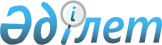 Об организации и обеспечении приписки граждан Республики Казахстан мужского пола, которым в год приписки исполняется семнадцать летРешение акима Сарыкольского района Костанайской области от 22 января 2010 года № 1. Зарегистрировано Управлением юстиции Сарыкольского района Костанайской области 23 февраля 2010 года № 9-17-93

      В соответствии с пунктом 3 статьи 17 Закона Республики Казахстан "О воинской обязанности и воинской службе", руководствуясь подпунктом 13) пункта 1 статьи 33 Закона Республики Казахстан "О местном государственном управлении и самоуправлении в Республике Казахстан" РЕШИЛ:



      1. Организовать и обеспечить в январе-марте 2010 года приписку граждан Республики Казахстан мужского пола, которым в год приписки исполняется семнадцать лет к призывному участку государственного учреждения "Отдел по делам обороны Сарыкольского района Костанайской области".



      2. Организовать призывной пункт в поселке Сарыколь.



      3. Рекомендовать главному врачу государственного коммунального казенного предприятия "Сарыкольская центральная районная больница" (по согласованию) совместно с государственным учреждением "Отдел по делам обороны Сарыкольского района Костанайской области" (по согласованию) обеспечить мероприятия по приписке.



      4. Государственному учреждению "Отдел внутренних дел Сарыкольского района" (по согласованию) в период приписки юношей к призывному участку осуществлять розыск и задержание лиц, уклоняющихся от выполнения воинской обязанности.



      5. Акимам сельских округов и поселка Сарыколь обеспечить своевременное прибытие юношей в государственное учреждение "Отдел по делам обороны Сарыкольского района Костанайской области" для прохождения приписки к призывному участку и помощь в принятии допризывников на воинский учет.



      6. Государственному учреждению "Отдел финансов акимата Сарыкольского района" финансирование мероприятий, связанных с припиской граждан к призывным участкам, осуществлять за счет ассигнований, предусмотренных в смете расходов государственного учреждения "Отдел по делам обороны Сарыкольского района Костанайской области".



      7. Отменить решение акима Сарыкольского района от 14 декабря 2009 года № 16 "Об организации и обеспечении приписки граждан Республики Казахстан мужского пола, 1993 года рождения к призывному участку в 2010 году".



      8. Контроль за выполнением настоящего решения возложить на заместителя акима района Дутпаева С.М.



      9. Настоящее решение вводится в действие по истечении десяти календарных дней после дня его первого официального опубликования.      Аким района                                К. Габдулин      СОГЛАСОВАНО      Начальник государственного учреждения

      (ГУ) "Отдел по делам обороны Сарыкольского

      района Костанайской области"

      ______________ Т. Утегенов

      22.01.2010      Начальник ГУ "Отдел внутренних

      дел Сарыкольского района"

      _____________ Т. Киакбаев

      22.01.2010      Главный врач государственного

      коммунального казенного предприятия

      "Сарыкольская центральная районная больница"

      _______________ Ж. Кусаинов

      22.01.2010
					© 2012. РГП на ПХВ «Институт законодательства и правовой информации Республики Казахстан» Министерства юстиции Республики Казахстан
				